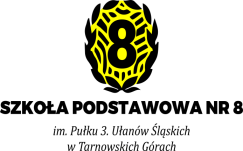 ROZPOCZĘCIE ROKU SZKOLNEGO 2020/2021UCZNIOWIE KLAS 2 do 7Pozostali uczniowie spotykają się ze swoimi wychowawcami według harnonogramu:Wszyscy uczniowie (klas 2-7) skorzystają z wejścia do szkoły od strony boiska szkolnego również przy zachowaniu wszelkich środków ostrożności: dezynfekcja dłoni, zachowanie dystansu społecznego.Rodziców uczniów klas 2 do 7 (oprócz nowych uczniów),  prosimy o pozostanie na zewnątrz budynku szkoły.l.pklasawychowawcagodzinamiejscemiejsce1.2amgr Izabela Białek8.00 – 8.45parterB52.2bmgr Małgorzata Kędrek8.30 – 9.15parterB33.2cmgr Anna Kijak9.10 – 9.55parterB64.3amgr Iwona Hadrian-Masłyka9.00 – 9.45parterB55.3bmgr Anna Kowolik9.30 – 10.15parterB36.3cmgr Magdalena Chmiel10.10 – 10.55parterB67.4amgr Ewa Heliś8.10 – 8.55I piętroB108.4bmgr Rafał Sołtysik8.10 – 8.55II piętroB149.5amgr Krystyna Bambynek8.20 – 9.05II piętroB1210.6amgr Beata Swoboda8.20 – 9.05I piętroB1111.6bmgr Kamil Białek9.00 – 9.45II piętroB1512.7amgr Joanna Mroczek9.00 – 9.45I piętroB8